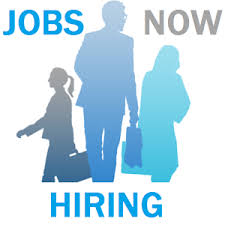 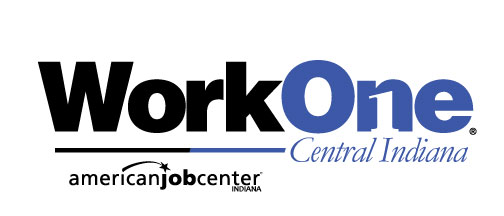                                                           Week of November 27, 2023www.IndianaCareerConnect.comWorkOne/WIOA Title 1 provides equal opportunity programs. Auxiliary aids and services are available upon request to individuals with disabilities. The Hearing-Impaired Relay Service is available at:  1-800-743-3333Toshiba America Business 
Job #: 10527079
Job Title: Managed Print Sales      Follow us on Twitter@NoblesvilleW1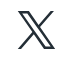 Apex Systems, Inc
Job #: 10525013
Job Title: Project ManagerCenter For Diagnostic Imaging
Job #: 10526406
Job Title: Radiologic TechnologistMuzak
Job #: 10526265
Job Title: National Sales DirectorConvergint Technologies, LLC
Job #: 10525519
Job Title: Procurement Data Specialist Horizon Bank
Job #: 10524960
Job Title: Credit Analyst IIResCare
Job #: 10525576
Job Title: DIRECT SUPPORT PROFESSIONAL ResCare
Job #: 10524733
Job Title: PROGRAM MANAGERApex Systems, Inc
Job #: 10525937
Job Title: Hybrid Sr. Product DesignerEagle Care LLC
Job #: 10525974
Job Title: LPN- Licensed Practical NurseCushman & Wakefield National
Job #: 10525724
Job Title: Maintenance Technician MultifamilyTrilogy Health Services
Job #: 10526778
Job Title: Assistant Director of NursingPerformance Contracting, Inc.
Job #: 10526784
Job Title: Regional Craft Employment -Great Lakes RegionHanger Prosthetics & Orthotics
Job #: 10526010
Job Title: Prosthetist Orthotist or Prosthetist Clinician Delta Faucet Company
Job #: 10524354
Job Title: Automation EngineerSunbelt Rentals
Job #: 10526947
Job Title: Mechanic 2Sherwin-Williams Company
Job #: 10526977
Job Title: Delivery DriverConvergint Technologies, LLC
Job #: 10524491
Job Title: Security Technician 2Trinity Services Group
Job #: 10525130
Job Title: PickingEdward D. Jones
Job #: 10524438
Job Title: Associate Financial Advisor - Fishers, INFacility Solutions Group Inc.Job #: 10525051Job Title: Administrative Assistant (Indianapolis)Follow us on Twitter@HamiltonCoW1TruGreen Limited Partnership
Job #: 10524668
Job Title: Customer Service Representative